Beat That!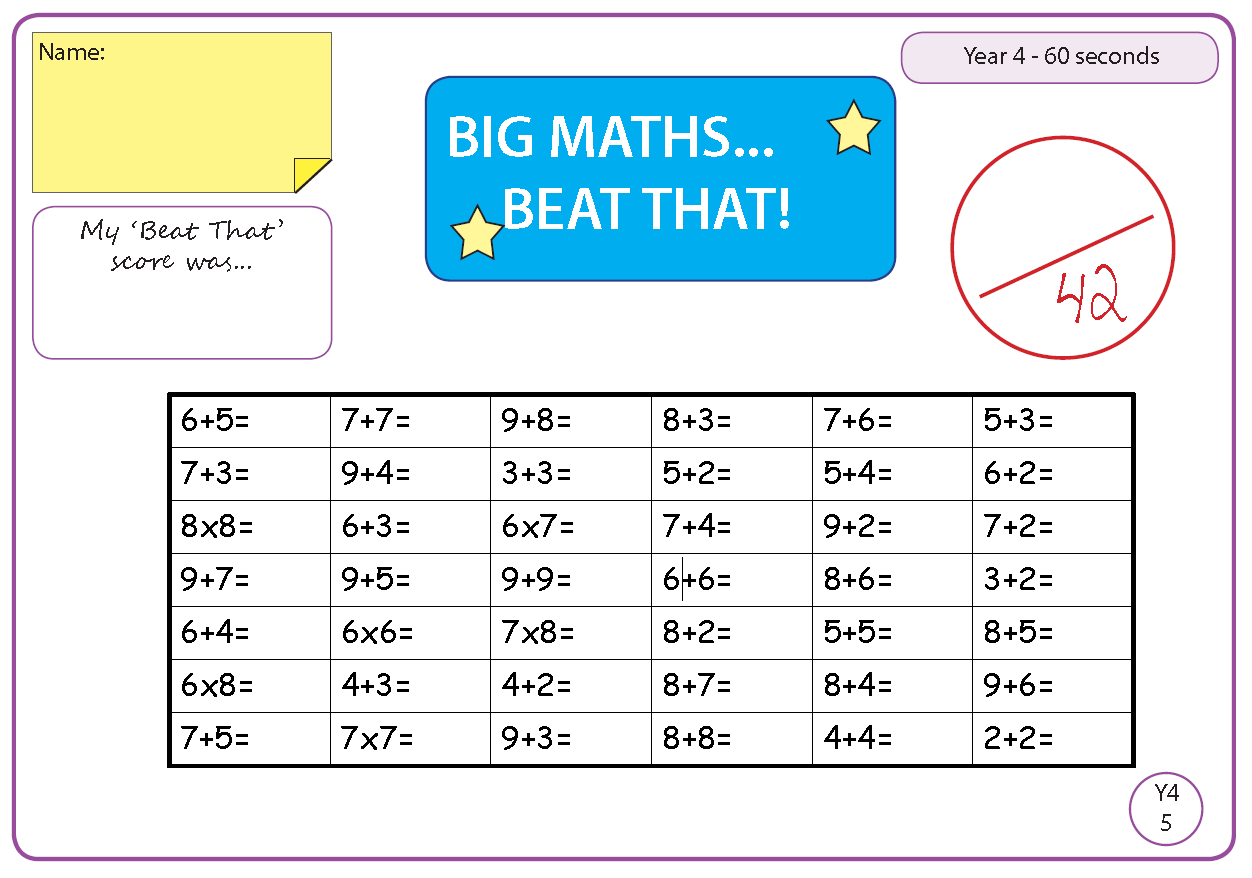 Beat That!Beat That!Beat That!Beat That!Spelling Test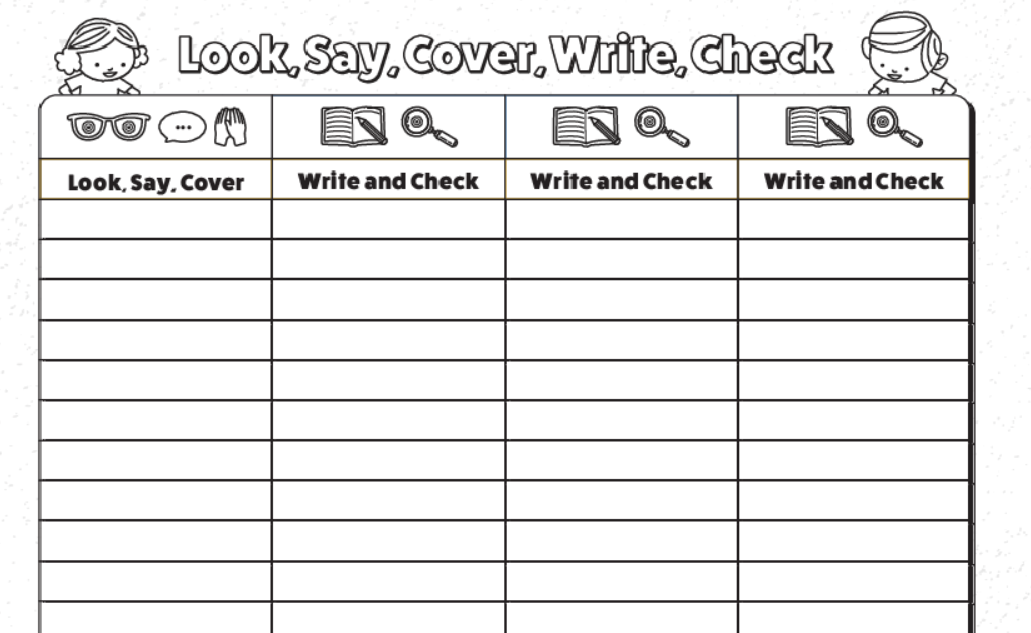 I can create a mosaic. 
Can you remember which artist we looked at last week? Yes, that’s right – Gaudi. In today’s lesson we will focus on specifically one of his pieces of artwork - Gaudi’s lizard.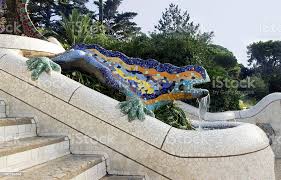 Decorating with tiles was something familiar to Gaudi. We can call this a mosaic. Take a look at the Tate website to see a definition of mosaic.https://www.tate.org.uk/art/art-terms/m/mosaic#:~:text=A%20mosaic%20is%20a%20picture,inlayed%20into%20floors%20and%20wallsToday’s task is to create a design for simple mosaic. You are going to design on paper so you will need a piece of A4 paper and coloured pencils. When you design your mosaic try to show the individual tiles rather than one coloured line. Your design could be an animal, a plant, a tree or something more abstract. I have included some images below for inspiration.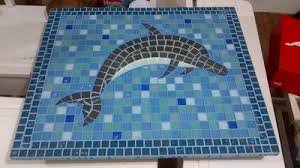 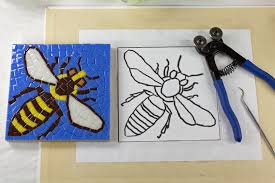 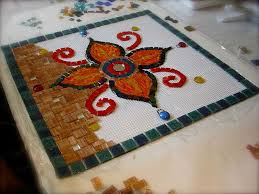 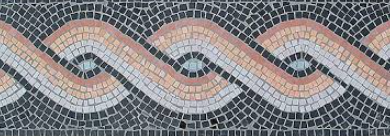 Time and SubjectLearning ObjectiveTask/Link/Resources8.45-9.00ReadingLO: To practise and consolidate existing reading skills.Read your individual reading book, either in your head or out loud.9.00-9.15Morning MathsLO: To consolidate recall of number facts. Revision LO: To multiply a 2-digit number by a 1-digit number.Complete today’s Beat That- scroll down below today’s timetable to find the questions. Remember, it is the same one every day for a week. Can you beat your own score?Morning Maths: In Morning Maths today, you are going to revise your knowledge of multiplication and division. Click the link below and select the video Multiply 2-digits by 1-digit (1).Spring Week 2 - Number: Multiplication & Division | White Rose Maths9.15-9.45SpellingLO:  To practise Year 3/4 Common Exception words.This week, we are going to practise spelling some of our tricky orange words! 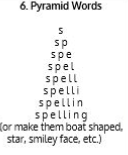 Use Pyramid Words to practise spelling this week’s orange words:therefore, though, thought, through, various, weight, woman, women.9.45-10.00Active breakLO: To boost my concentration through movement.Join in with the Go Noodle clip below to get you moving!Not Dog Time Machine - GoNoodle10.00-11.00EnglishSPaG Revision LO: To use fronted adverbials.LO: To plan the quotes paragraph of a newspaper report.For today’s SPaG Daily Practice, revise your knowledge of fronted adverbials. Watch the videos and complete activity 1.Using fronted adverbials - Year 4 - P5 - English - Catch Up Lessons - Home Learning with BBC Bitesize - BBC BitesizeFollow the link below to have a go at today’s English lesson:To plan the quotes paragraph of a newspaper report (thenational.academy)11.00- 11.15 Break11.00- 11.15 Break11.00- 11.15 Break11.15-12.15MathsLO: To practise my recall of the 3 times table.LO: To compare and order angles.Follow the link below to practise the 3 times table and get moving!KS2 Maths: The 3 Times Table - BBC TeachFollow the link below to have a go at today’s maths lesson:Shape and symmetry: To compare and order angles (thenational.academy)   12.15-1.00Dinner12.15-1.00Dinner12.15-1.00Dinner1.00-1.15StorytimeLO: To listen to a story for pleasure. Listen to Chapter 2 of Ladybird Audio Adventures: The Frozen World:Ladybird Audio Adventures: The Frozen World - World Book Day1.15-3.00Topic- DTLO: To design for a target market. Follow the link below to have a go at today’s lesson:Designing for a target market (thenational.academy)Time and SubjectLearning ObjectiveTask/Link/Resources8.45-9.00ReadingL.O: To practise and consolidate existing reading skills.Read your individual reading book, either in your head or out loud.9.00-9.15Morning MathsLO: To consolidate recall of number facts.Revision LO: To multiply a 2-digit number by a 1-digit number. Complete today’s Beat That- scroll down below today’s timetable to find the questions. Remember, it is the same one every day for a week. Can you beat your own score?Morning Maths: In Morning Maths today, you are going to revise your knowledge of multiplication and division. Click the link below and select the video Multiply 2-digits by 1-digit.Spring Week 2 - Number: Multiplication & Division | White Rose Maths9.15-9.45SpellingLO:  To practise Year 3/4 Common Exception words.This week, we are going to practise spelling some of our tricky orange words!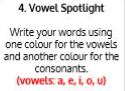 Use Vowel Spotlight to practise spelling this week’s words:therefore, though, thought, through, various, weight, woman, women.9.45-10.00Active breakL.O: To boost my concentration through movement.Join in with the Go Noodle clip below to get you moving! I Love Soccer - GoNoodle10.00-11.00EnglishSPaG Revision LO: To use fronted adverbials.LO: To practise and apply knowledge of homophones.For today’s SPaG Daily Practice, revise your knowledge of fronted adverbials. Watch the videos and complete activity 2.Using fronted adverbials - Year 4 - P5 - English - Catch Up Lessons - Home Learning with BBC Bitesize - BBC BitesizeFollow the link below to have a go at today’s English lesson:To practise and apply knowledge of homophones, including test (thenational.academy)11.00- 11.15 Break11.00- 11.15 Break11.00- 11.15 Break11.15-12.15MathsLO: To practise my recall of the 3 times table.LO: To identify right angles.Follow the link below to practise the 3 times table:Coconut Multiples - Reinforce Times Tables (topmarks.co.uk)Follow the link below to have a go at today’s maths lesson:Shape and symmetry: To identify right angles (thenational.academy)12.15-1.00Dinner12.15-1.00Dinner12.15-1.00Dinner1.00-1.15StorytimeLO: To listen to a story for pleasure. Listen to Chapter 3 of Ladybird Audio Adventures: The Frozen World:Ladybird Audio Adventures: The Frozen World - World Book Day1.15-2.30Topic- DTLO: To develop design ideas.Follow the link below to have a go at today’s lesson:Developing design ideas (thenational.academy)2.30-3.00FrenchLO: To practise basic French conversation.Follow the link below to have a go at today’s lesson:French Language Live Lesson Part One | Learn French with Twinkl - YouTubeTime and SubjectLearning ObjectiveTask/Link/Resources8.45-9.00ReadingL.O: To practise and consolidate existing reading skills.Read your individual reading book, either in your head or out loud.9.00-9.15Morning MathsLO: To consolidate recall of number facts. Revision LO: To multiply 3-digit numbers by 1-digit.Complete today’s Beat That- scroll down below today’s timetable to find the questions. Remember, it is the same one every day for a week. Can you beat your own score?Morning Maths: In Morning Maths today, you are going to revise your knowledge of multiplication and division. Click the link below and select the video Multiply 3-digits by 1-digit.Spring Week 2 - Number: Multiplication & Division | White Rose Maths9.15-9.45SpellingLO:  To practise Year 3/4 Common Exception words.This week, we are going to practise spelling some of our tricky orange words.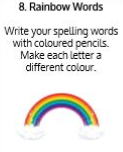 Use Rainbow Words to practise spelling this week’s words:therefore, though, thought, through, various, weight, woman, women.9.45-10.00Active breakLO: To boost my concentration through movement.Join in with the Go Noodle clip below to get you moving!Snack Attack - GoNoodle10.00-11.00EnglishSPaG Revision LO: To use fronted adverbials.LO: To practise writing direct and reported speech.For today’s SPaG Daily Practice, revise your knowledge of fronted adverbials. Watch the videos and complete activity 3.Using fronted adverbials - Year 4 - P5 - English - Catch Up Lessons - Home Learning with BBC Bitesize - BBC BitesizeFollow the link below to have a go at today’s English lesson:To practise writing direct and reported speech (thenational.academy)11.00- 11.15 Break11.00- 11.15 Break11.00- 11.15 Break11.15-12.15MathsLO: To practise my recall of the 3 times table.LO: To identify acute and obtuse angles.Follow the link below to practise the 3 times table:3x Table Practice (snappymaths.com)Follow the link below to have a go at today’s maths lesson:Shape and symmetry: To identify acute and obtuse angles (thenational.academy)12.15-1.00Dinner12.15-1.00Dinner12.15-1.00Dinner1.00-1.15StorytimeLO: To listen to a story for pleasure. Listen to Chapter 4 of Ladybird Audio Adventures: The Frozen World:Ladybird Audio Adventures: The Frozen World - World Book Day1.15-3.00Topic- DTLO: To use ingredients to create your ideas.Follow the link below to have a go at today’s lesson:Using ingredients to create your ideas (thenational.academy)Time and SubjectLearning ObjectiveTask/Link/Resources8.45-9.00ReadingL.O: To practise and consolidate existing reading skills.Read your individual reading book, either in your head or out loud.9.00-9.15Morning MathsLO: To consolidate recall of number facts. Revision LO: To explore area.Complete today’s Beat That- scroll down below today’s timetable to find the questions. Remember, it is the same one every day for a week. Can you beat your own score?Morning Maths: In Morning Maths today, you are going to revise your knowledge of area. Click the link below and select the video What is area?Spring Week 4 - Measurement: Area | White Rose Maths9.15-9.45SpellingLO:  To practise Year 3/4 Common Exception words.This week, we are going to practise spelling some of our tricky orange words. 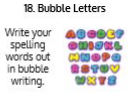 Use Bubble Letters to practise spelling this week’s words:therefore, though, thought, through, various, weight, woman, women.9.45-10.00Active breakLO: To boost my concentration through movement.Join in with the Go Noodle clip below to get you moving!Let's Unwind - GoNoodle10.00-11.00EnglishSPaG Revision LO: To use fronted adverbials.LO: To write the quotes paragraph of a newspaper report.For today’s SPaG Daily Practice, revise your knowledge of fronted adverbials. Watch the videos and complete activity 4.Using fronted adverbials - Year 4 - P5 - English - Catch Up Lessons - Home Learning with BBC Bitesize - BBC BitesizeFollow the link below to have a go at today’s English lesson:To write the quotes paragraph of a newspaper report (thenational.academy)11.00- 11.15 Break11.00- 11.15 Break11.00- 11.15 Break11.15-12.15MathsLO: To practise my recall of the 3 times table.LO: To investigate angles within shapes.Follow the link below to practise the 3 times table:3x Table Beat the Clock (snappymaths.com)Follow the link below to have a go at today’s lesson:Shape and symmetry: To investigate angles within shapes (thenational.academy)12.15-1.00Dinner12.15-1.00Dinner12.15-1.00Dinner1.00-1.15StorytimeLO:  To listen to a story for pleasure.Listen to Chapter 1 of Mark Anchovy: Pizza Detective:Mark Anchovy: Pizza Detective - World Book Day1.15-3.00PE LO:  To develop strength and stamina.Follow the link to have a go at today’s PE activity:THE COBRA KAI ‘KARATE’ WORKOUT! #GETKIDSMOVING (12mins) - YouTubeTime and SubjectLearning ObjectiveTask/Link/Resources8.45-9.00ReadingL.O: To practise and consolidate existing reading skills.Read your individual reading book, either in your head or out loud.9.00-9.15Morning MathsLO: To consolidate recall of number facts.Revision LO: To find the area.Complete today’s Beat That- scroll down below today’s timetable to find the questions. Remember, it is the same one every day for a week. Can you beat your own score?Morning Maths: In Morning Maths today, you are going to revise your knowledge of area. Click the link below and select the video Counting squares.Spring Week 4 - Measurement: Area | White Rose Maths9.15-9.45SpellingLO:  To practise Year 3/4 Common Exception words.This week, we are going to practise spelling some of our tricky orange words.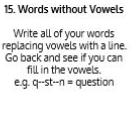 Use Words without Vowels to practise spelling this week’s words:therefore, though, thought, through, various, weight, woman, women.Spelling Test:Scroll down below today’s timetable to use the look, cover, write, check sheet to help you to test yourself on this week’s words.9.45-10.00Active breakL.O: To boost my concentration through movement.Join in with the Go Noodle clip to get you moving!Emotions Grow and Shrink - GoNoodle10.00-11.00EnglishSPaG Revision LO: To use expanded noun phrases.LO: To write the closing paragraph of a newspaper report.For today’s SPaG Daily Practice, revise your knowledge of expanded noun phrases. Watch the videos and complete activity 1.Expanded noun phrases - Year 4 - P5 - English - Catch Up Lessons - Home Learning with BBC Bitesize - BBC BitesizeFollow the link below to have a go at today’s lesson: To write the closing paragraph of a newspaper report (thenational.academy)11.00- 11.15 Break11.00- 11.15 Break11.00- 11.15 Break11.15-12.15MathsLO: To practise my recall of the 3 times table.LO: To identify angles within shapes.Follow the link below to practise the 3 times table:3x Table (Missing Value) Practice (snappymaths.com)Follow the link below to have a go at today’s lesson:Shape and symmetry:Identify angles within shapes (thenational.academy)12.15-1.00Dinner12.15-1.00Dinner12.15-1.00Dinner1.00-1.15StorytimeLO: To listen to a story for pleasure. Listen to Chapter 2 of Mark Anchovy: Pizza Detective:Mark Anchovy: Pizza Detective - World Book Day1.15-3:00Golden Time LO: To practise mindfulness.Have a go at this meditation:Mindfulness Meditation for Kids - 5 Minutes Easy Guided Meditation for Children - YouTubeHave a go at this fun Yoga session:Saturday Morning Yoga | Pokemon Yoga! - YouTubeYou could also choose to complete the art activity included below this week’s timetable.